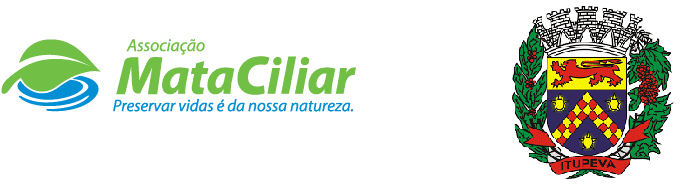 RELATÓRIO RECEBIMENTO DE ANIMAIS JANEIRO DE 2022Fauna Silvestre recebida pelo CRAS - AMC proveniente do Município de ITUPEVA.Data:	     /      /                                                            Assinatura:                                         RGDATA DE ENTRADANOME POPULARNOME CIENTÍFICO3630803/012022RolinhaColumbina sp.3632603/01/2022AndorinhaHirundinidae3635805/01/2022Coruja suindaraTyto furcata3638107/01/2022Corujinha-do-matoMegascops choliba3641910/01/2022Gambá-de-orelha-branca (GOB) Didelphis albiventris3642010/01/2022Gambá-de-orelha-branca (GOB) Didelphis albiventris3642110/01/2022Gambá-de-orelha-branca (GOB) Didelphis albiventris3642210/01/2022Gambá-de-orelha-branca (GOB) Didelphis albiventris3642310/01/2022Gambá-de-orelha-branca (GOB) Didelphis albiventris3648712/01/2022Ouriço-caicheiroCoendou prehensilis3654117/01/2022Gambá-de-orelha-preta (GOP)Didelphis aurita3657118/01/2022Periquitão-maracanãPsittacara leucophthalmus3657218/01/2022Periquitão-maracanãPsittacara leucophthalmus3668524/01/2022Coruja-do-matoMegascops cholibaTOTAL14 ANIMAIS14 ANIMAIS14 ANIMAIS